O Diretor da Escola Estadual “Professor Hugo Gambetti”, de acordo com a Resolução SEDUC 03 de 11-01-2021, comunica a abertura das inscrições ao posto de trabalho na função de Professor Coordenador do Ensino Fundamental e Médio desta Unidade Escolar. I - REQUISITOS DE HABILITAÇÃO PARA PREENCHIMENTO DA FUNÇÃO de acordo com a Resolução SEDUC 03/2021: a) Ser docente titular de cargo ou ocupante de função- atividade, podendo encontrar-se na condição de adido ou em readaptação, sendo que, no caso de docente readaptado, a designação somente poderá ocorrer após manifestação favorável da Comissão de Assuntos de Assistência à Saúde da Secretaria de Gestão Pública - CAAS; b) Contar com, no mínimo, 3 (três) anos de experiência no magistério público estadual; c) Ser portador de diploma de licenciatura plena; - A experiência docente, de que trata a letra b dos requisitos, deverá incluir, preferencialmente, docência nas séries/anos do segmento/nível de ensino da Educação Básica Anos Iniciais, Anos Finais do Ensino Fundamental e Ensino Médio. - O docente, classificado na unidade escolar ou classificado em unidade escolar da circunscrição da Diretoria de Ensino, terá prioridade na indicação para designação no posto de trabalho, sendo que os que não atuam na EE “Professor Hugo Gambetti”, deverão apresentar a anuência expressa do superior imediato previamente ao ato de designação. - A designação para atuar como Professor Coordenador somente poderá ser concretizada quando houver substituto para assumir as aulas da carga horária do docente a ser designado.d) Não ter cessada designação para função de Professor Coordenador no ano corrente, em conformidade ao disposto no Artigo 12, Inciso I e alíneas a e b do Inciso II da Resolução SE 75 de 30-12-2014. II – DESEMPENHO DA FUNÇÃO Para o desempenho da função do Professor Coordenador, além das atribuições elencadas no artigo 5º da Resolução SEDUC 03, de 11-01-2021, o candidato deverá apresentar perfil profissional que atenda às seguintes exigências: a) Conhecer as diretrizes da política educacional desta Secretaria e os projetos que vêm sendo desenvolvidos, inclusive o INOVA Educação, Método de Melhoria de Resultados MMR, Conviva e o Novo Currículo do Estado de SP; b) Possuir liderança, habilidade nas relações interpessoais e capacidade para o trabalho coletivo; c) Mostrar-se flexível às mudanças e inovações pedagógicas; d) Ter domínio das tecnologias de informação e comunicação, aliadas à predisposição em utilizá-la e socializá-las; e) Conhecer os indicadores da escola onde pretende atuar; f) Comprometer-se a acompanhar diariamente a rotina e prática pedagógica em sala de aula utilizando-se desse subsídio para construção e desenvolvimento de plano de formação continuada dos docentes; g) Ter disponibilidade para desenvolver ações em diferentes horários e dias da semana, de acordo com as especificidades do posto de trabalho, bem como para ações que exijam deslocamentos e viagens; h) Cumprir carga horária semanal de 40 horas. III – INSCRIÇÃO Local: EE Professor Hugo Gambetti- Av: Matão, 224- Santa Maria do Gurupá – Promissão Também poderá ser realizada via e-mail institucional: e026141a@educacao.sp.gov.br da Unidade Escolar. Período: de 17/12/2021 a 21/12/2021IV – APRESENTAÇÃO DA PROPOSTA DE TRABALHO, CONTENDO: a) Ações a serem desenvolvidas visando o desenvolvimento e aperfeiçoamento do trabalho pedagógico, fundamentado nos princípios que norteiam a Proposta Curricular do Estado de São Paulo. Tais ações deverão ser pautadas na análise dos indicadores de desempenho da escolab) Currículo atualizado e documentado contendo: - títulos, tempo de exercício no magistério, certificados pertinentes ao exercício do magistério. - Certificados de participação em cursos de atualização profissional oferecidos pela SEDUC/SP e/ou Diretoria de Ensino. OBS: A proposta de trabalho deverá contemplar as atribuições dispostas no artigo 5º da Resolução SEDUC 03, 11-01-2021V – ENTREVISTA E AVALIAÇÃO DA PROPOSTA DE TRABALHO: a) A entrevista constará da apresentação pelo candidato (a) do seu histórico profissional e da proposta de trabalho para o posto de trabalho, objeto de sua inscrição; b) O detalhamento dessa entrevista será organizado pelo Diretor de Escola, juntamente com o Supervisor de Ensino; c) As entrevistas virtuais serão agendada pelo Diretor da Unidade Escolar, pelo Aplicativo Teams. A partir do dia 22/12/2021. d) O resultado será divulgado no dia 23/12/2021 a partir das 17h30, na unidade escolar; d) O efetivo exercício na função de Professor Coordenador do segmento referente ao Ensino Fundamental Anos Iniciais. Anos Finais e Médio, dar-se-á a partir de 26-01-2022 com as atividades de Planejamento Escolar. VI – VAGA OFERECIDA 02 (duas) vaga para Professor Coordenador do segmento referente ao Ensino Fundamental Anos Iniciais e Anos  Finais e Ensino Médio. VII – SITUAÇÕES NÃO PREVISTAS As situações não previstas no presente Edital serão analisadas pela Comissão responsável, em conformidade a legislação pertinente.Promissão,17/12/2021.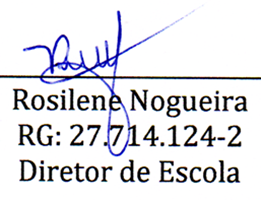 